***English below***Enkel voor onderzoeksaanvragen aan het Koninklijk Conservatorium:Informatie over het begroten en plannen van productiekosten***English below***Enkel voor onderzoeksaanvragen aan het Koninklijk Conservatorium:Informatie over het begroten en plannen van productiekosten***English below***Enkel voor onderzoeksaanvragen aan het Koninklijk Conservatorium:Informatie over het begroten en plannen van productiekosten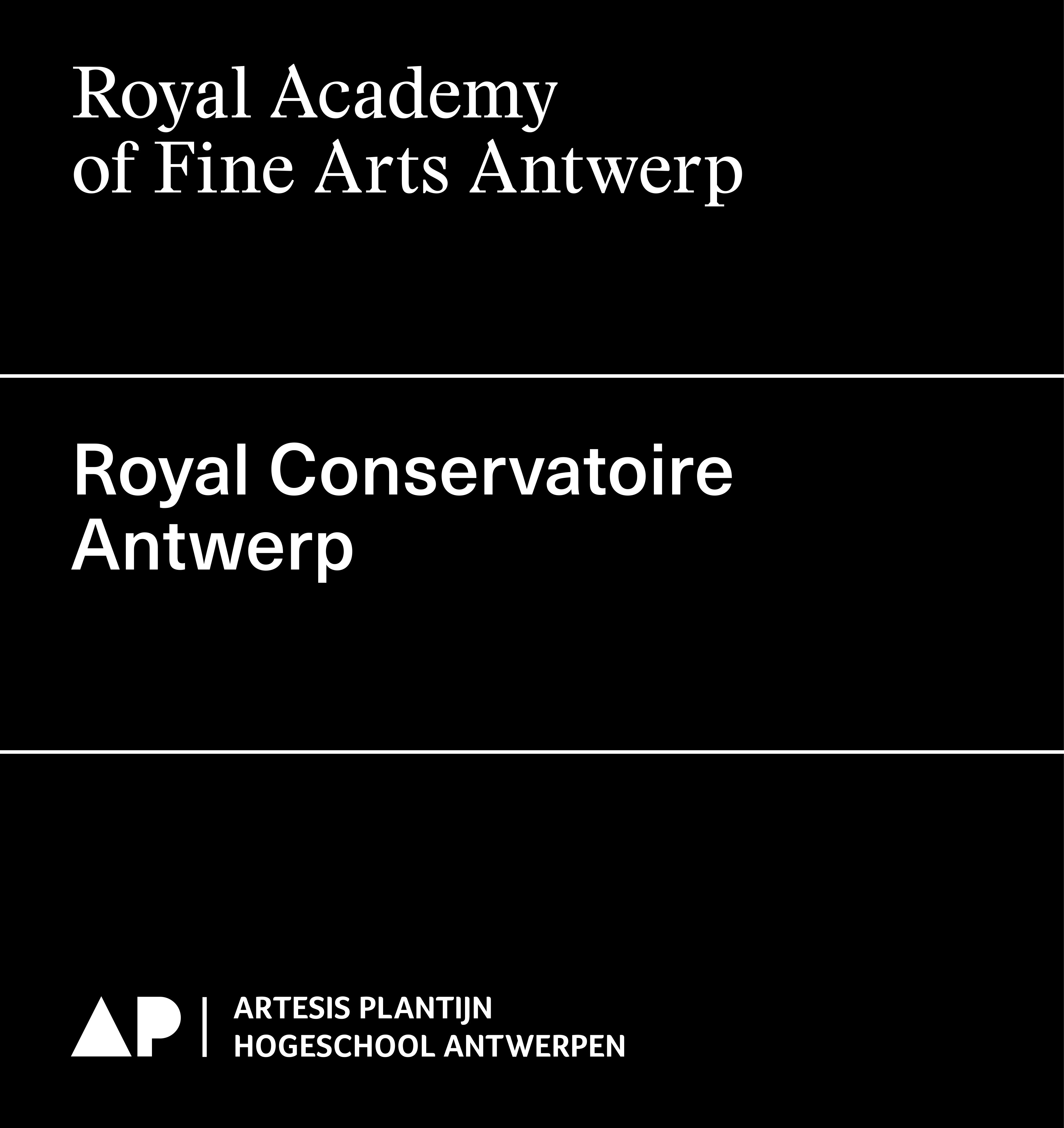 Als je technische en/of logistieke ondersteuning nodig hebt van het productieteam van KCA, en/of een zaal wenst te reserveren voor een activiteit, vul je de totale jaarlijkse begroting hiervan in (één bedrag per jaar) in het aanvraagformulier. Gebruik en reservatie van zalen in het kader van onderzoeksactiviteiten kan onder voorbehoud van beschikbaarheid, en na aparte aanvraag en bespreking via ann.daemen@ap.be.Als je technische en/of logistieke ondersteuning nodig hebt van het productieteam van KCA, en/of een zaal wenst te reserveren voor een activiteit, vul je de totale jaarlijkse begroting hiervan in (één bedrag per jaar) in het aanvraagformulier. Gebruik en reservatie van zalen in het kader van onderzoeksactiviteiten kan onder voorbehoud van beschikbaarheid, en na aparte aanvraag en bespreking via ann.daemen@ap.be.Als je technische en/of logistieke ondersteuning nodig hebt van het productieteam van KCA, en/of een zaal wenst te reserveren voor een activiteit, vul je de totale jaarlijkse begroting hiervan in (één bedrag per jaar) in het aanvraagformulier. Gebruik en reservatie van zalen in het kader van onderzoeksactiviteiten kan onder voorbehoud van beschikbaarheid, en na aparte aanvraag en bespreking via ann.daemen@ap.be.Als je technische en/of logistieke ondersteuning nodig hebt van het productieteam van KCA, en/of een zaal wenst te reserveren voor een activiteit, vul je de totale jaarlijkse begroting hiervan in (één bedrag per jaar) in het aanvraagformulier. Gebruik en reservatie van zalen in het kader van onderzoeksactiviteiten kan onder voorbehoud van beschikbaarheid, en na aparte aanvraag en bespreking via ann.daemen@ap.be.Grote zalenZwarte zaalDagdeel van 4u (€110) 2 dagdelen van in totaal 8u (€180)Dagdeel van 4u (€110) 2 dagdelen van in totaal 8u (€180)Grote zalenWitte zaalDagdeel van 4u (€110) 2 dagdelen van in totaal 8u (€180)Dagdeel van 4u (€110) 2 dagdelen van in totaal 8u (€180)Grote zalenGele zaalDagdeel van 4u (€110) 2 dagdelen van in totaal 8u (€180)Dagdeel van 4u (€110) 2 dagdelen van in totaal 8u (€180)Grote zalenLogesDagdeel van 4u (€110) 2 dagdelen van in totaal 8u (€180)Dagdeel van 4u (€110) 2 dagdelen van in totaal 8u (€180)Grote zalenTopstudioDagdeel van 4u (€110) 2 dagdelen van in totaal 8u (€180)Dagdeel van 4u (€110) 2 dagdelen van in totaal 8u (€180)Kleine zalenVergaderzaalDagdeel van 4u (€85) 2 dagdelen van in totaal 8u (€140)Dagdeel van 4u (€85) 2 dagdelen van in totaal 8u (€140)Kleine zalenRefterDagdeel van 4u (€85) 2 dagdelen van in totaal 8u (€140)Dagdeel van 4u (€85) 2 dagdelen van in totaal 8u (€140)Kleine zalenStudio’sDagdeel van 4u (€85) 2 dagdelen van in totaal 8u (€140)Dagdeel van 4u (€85) 2 dagdelen van in totaal 8u (€140)Kleine zalenLokaal 57Dagdeel van 4u (€85) 2 dagdelen van in totaal 8u (€140)Dagdeel van 4u (€85) 2 dagdelen van in totaal 8u (€140)Kleine zalenLokaal 58Dagdeel van 4u (€85) 2 dagdelen van in totaal 8u (€140)Dagdeel van 4u (€85) 2 dagdelen van in totaal 8u (€140)Kleine zalenLokaal 110Dagdeel van 4u (€85) 2 dagdelen van in totaal 8u (€140)Dagdeel van 4u (€85) 2 dagdelen van in totaal 8u (€140)Een lid van het productie team zal aanwezig zijn en ter beschikking staan gedurende de huurperiode van de zalen, en moet ook begroot worden. De personeelskost voor productieondersteuning bedraagt €20 per uur.  Een lid van het productie team zal aanwezig zijn en ter beschikking staan gedurende de huurperiode van de zalen, en moet ook begroot worden. De personeelskost voor productieondersteuning bedraagt €20 per uur.  Een lid van het productie team zal aanwezig zijn en ter beschikking staan gedurende de huurperiode van de zalen, en moet ook begroot worden. De personeelskost voor productieondersteuning bedraagt €20 per uur.  Een lid van het productie team zal aanwezig zijn en ter beschikking staan gedurende de huurperiode van de zalen, en moet ook begroot worden. De personeelskost voor productieondersteuning bedraagt €20 per uur.  For research applications at the Royal Conservatoire only:Information about budgeting and planning of production costsFor research applications at the Royal Conservatoire only:Information about budgeting and planning of production costsFor research applications at the Royal Conservatoire only:Information about budgeting and planning of production costsIf you need technical and/or logistical support from the RCA production team, and/or would like to use a performance hall of the RCA, indicate the total annual budget (one amount per year) in the application form. Use and reservation of halls for research purposes is subject to availability, and should be applied for and discussed with ann.daemen@ap.be.If you need technical and/or logistical support from the RCA production team, and/or would like to use a performance hall of the RCA, indicate the total annual budget (one amount per year) in the application form. Use and reservation of halls for research purposes is subject to availability, and should be applied for and discussed with ann.daemen@ap.be.If you need technical and/or logistical support from the RCA production team, and/or would like to use a performance hall of the RCA, indicate the total annual budget (one amount per year) in the application form. Use and reservation of halls for research purposes is subject to availability, and should be applied for and discussed with ann.daemen@ap.be.If you need technical and/or logistical support from the RCA production team, and/or would like to use a performance hall of the RCA, indicate the total annual budget (one amount per year) in the application form. Use and reservation of halls for research purposes is subject to availability, and should be applied for and discussed with ann.daemen@ap.be.Large hallsZwarte zaalOne part of a day of 4h (€110) Two parts of a day of 8h in total (€180)One part of a day of 4h (€110) Two parts of a day of 8h in total (€180)Large hallsWitte zaalOne part of a day of 4h (€110) Two parts of a day of 8h in total (€180)One part of a day of 4h (€110) Two parts of a day of 8h in total (€180)Large hallsGele zaalOne part of a day of 4h (€110) Two parts of a day of 8h in total (€180)One part of a day of 4h (€110) Two parts of a day of 8h in total (€180)Large hallsLogesOne part of a day of 4h (€110) Two parts of a day of 8h in total (€180)One part of a day of 4h (€110) Two parts of a day of 8h in total (€180)Large hallsTopstudioOne part of a day of 4h (€110) Two parts of a day of 8h in total (€180)One part of a day of 4h (€110) Two parts of a day of 8h in total (€180)Small hallsVergaderzaalOne part of a day of 4h (€85) Two parts of a day of 8h in total (€140)One part of a day of 4h (€85) Two parts of a day of 8h in total (€140)Small hallsRefterOne part of a day of 4h (€85) Two parts of a day of 8h in total (€140)One part of a day of 4h (€85) Two parts of a day of 8h in total (€140)Small hallsStudio’sOne part of a day of 4h (€85) Two parts of a day of 8h in total (€140)One part of a day of 4h (€85) Two parts of a day of 8h in total (€140)Small hallsLokaal 57One part of a day of 4h (€85) Two parts of a day of 8h in total (€140)One part of a day of 4h (€85) Two parts of a day of 8h in total (€140)Small hallsLokaal 58One part of a day of 4h (€85) Two parts of a day of 8h in total (€140)One part of a day of 4h (€85) Two parts of a day of 8h in total (€140)Small hallsLokaal 110One part of a day of 4h (€85) Two parts of a day of 8h in total (€140)One part of a day of 4h (€85) Two parts of a day of 8h in total (€140)A member of the production team will be present and available during the rent of the halls, and should also be budgeted. The staff cost for production support amounts to 20 € per hour.A member of the production team will be present and available during the rent of the halls, and should also be budgeted. The staff cost for production support amounts to 20 € per hour.A member of the production team will be present and available during the rent of the halls, and should also be budgeted. The staff cost for production support amounts to 20 € per hour.A member of the production team will be present and available during the rent of the halls, and should also be budgeted. The staff cost for production support amounts to 20 € per hour.